Certificate Of Completion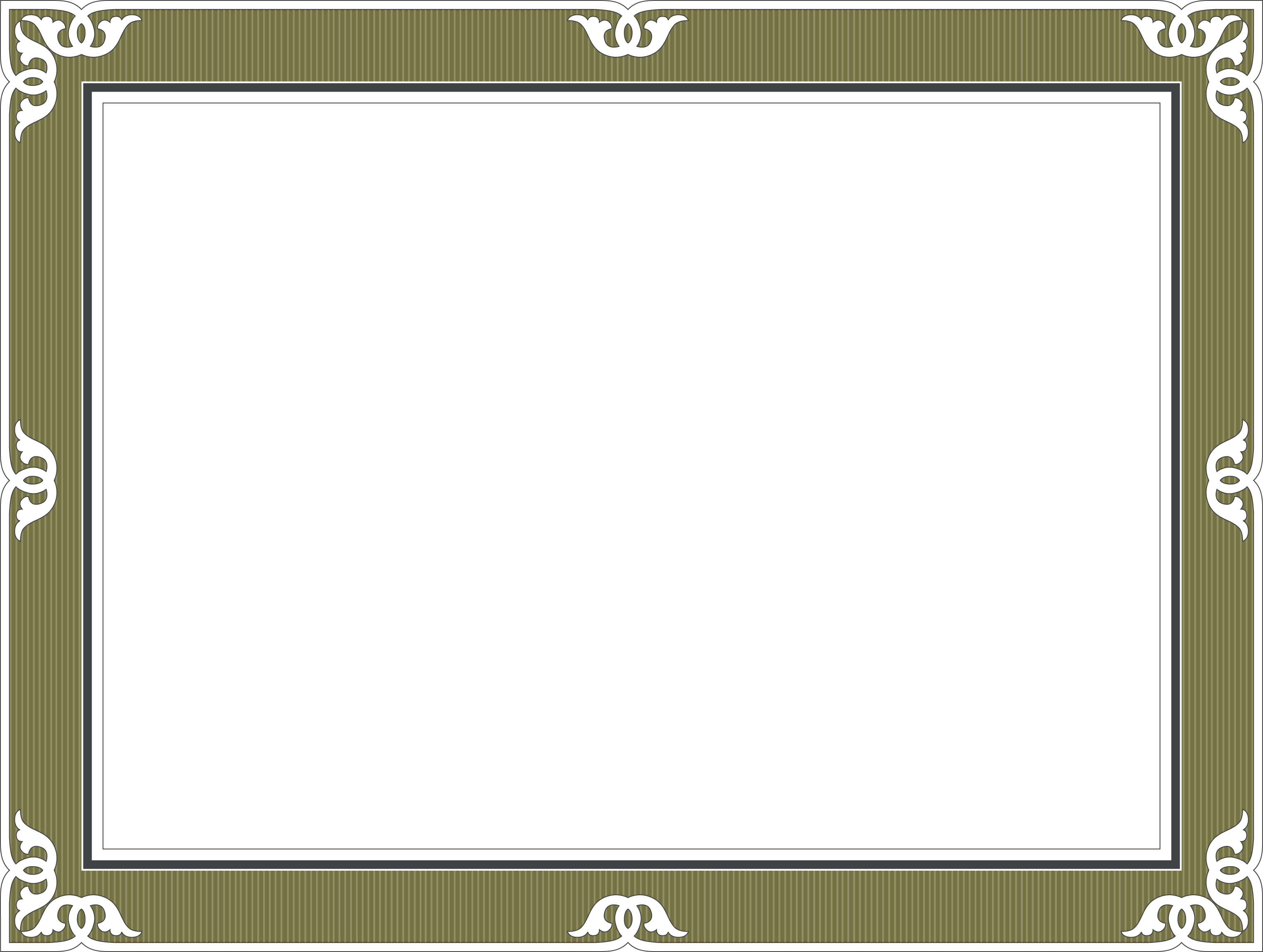 This certifies that_____________________________________________has successfully completed the requirements to earn the scouting badge for BE Happy/ Science of Happiness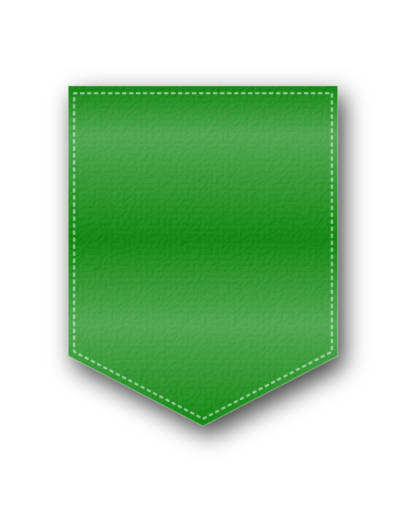 Given this ___ day of __________, 20__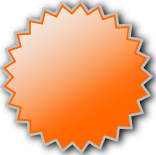 